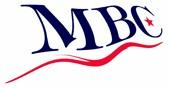 MBC Updated Release Schedule 
AlbumsJuly 24th Spoon - Telephono / Soft Effects EP - Matador RecordsAugust 14th Sea Girls - Open Up Your Head - Polydor RecordsLindsay Ell – Heart Theory - BMGSpoon - A Series Of Sneaks / Girls Can Tell / Kill The Moonlight - Matador Records August 21st Juni Ata – Saudade – Flying on Fire RecordsAugust 28th Metallica - S&M2 - Blackened RecordingsSeptember 4th Emily Barker - A Dark Murmuration of Words - Thirty TigersSeptember 11thSpoon - Gimme Fiction / Ga Ga Ga Ga Ga, Transference - Matador RecordsOctober 9th Travis – 10 Songs – BMG The Divine Comedy – Venus, Cupid, Folly & Time – Divine Comedy Records